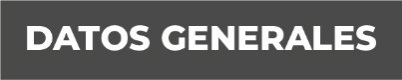 Nombre Araceli Aguilar Olguín.Grado de Escolaridad Licenciatura en DerechoCédula Profesional (Licenciatura) 7884288Teléfono de Oficina 846 26 6 22 29Formación Académica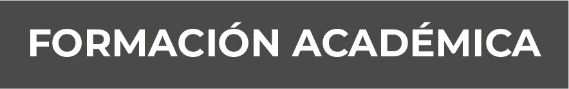 1995-1999Universidad del Golfo de México A. C.Poza Rica, Veracruz.Trayectoria Profesional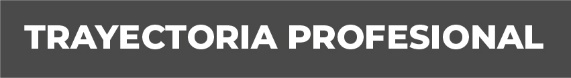 2003-2014Agente del Ministerio Publico Municipal con residencia en el municipio de Pueblo Viejo, Ver1999-2003Abogada Litigante, Despacho Privado, Panuco, Ver Conocimiento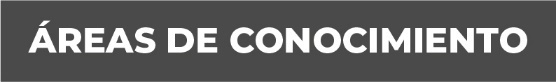 Derecho PenalDerecho CivilDerecho  LaboralDerecho Agrario 